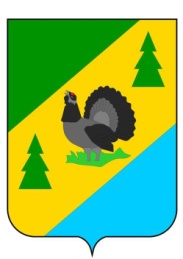 РОССИЙСКАЯ ФЕДЕРАЦИЯИРКУТСКАЯ ОБЛАСТЬАЛЗАМАЙСКОЕ МУНИЦИПАЛЬНОЕ ОБРАЗОВАНИЕАДМИНИСТРАЦИЯПОСТАНОВЛЕНИЕ № 5г. Алзамайот 21 января  2020 г.     Об утверждении плана  мероприятий по экологическому воспитанию и формированию экологической культуры и информационной работе с населением в области обращения с твёрдыми коммунальными отходами на территории Алзамайского муниципального образования  на 2020 годВ соответствии с Федеральным законом «Об общих принципах организации местного самоуправления в Российской Федерации» от 06.10.2003 года № 131-ФЗ, во исполнение подпункта «в» пункта 2 поручения Президента Российской Федерации в сфере регулирования обращения с отходами от 15.11.2017 ПР-2319, в целях просвещения и повышения экологической культуры населения Алзамайского муниципального образования, статьей 47 Устава Алзамайского муниципального образования, администрация Алзамайского муниципального образованияПОСТАНОВЛЯЕТ: 1. Утвердить План мероприятий по экологическому воспитанию и формированию экологической культуры и информационной работе с населением в области обращения с твёрдыми коммунальными отходами на территории Алзамайского муниципального образования на 2020 год (прилагается).	2. Настоящее постановление подлежит опубликованию на официальном сайте Алзамайского муниципального образования.Глава Алзамайского муниципального образования                                                                                А.В. Лебедев                                                                                                                                                                                                         Приложение                                                              к постановлению администрации Алзамайского муниципального образования                                 от 21.01.2020 № 5План  мероприятий по экологическому воспитанию и формированию экологической культуры и информационной работе с населением в области обращения с твёрдыми коммунальными отходамна территории Алзамайского муниципального образования  на 2020 год№ п/пПеречень мероприятийОтветственный исполнительСрок выполнения1Информирование населения об организациях, осуществляющих деятельность по обращению с отходами посредством размещения информации на сайте администрации Алзамайского муниципального образованияАдминистрация Алзамайского муниципального образованияПостоянно2Организация  субботников по санитарной очистке и благоустройству территории поселения в рамках всероссийского экологического субботника Администрация Алзамайского муниципального образованияМай-сентябрь3Организация работ по уборке общественных территорий в Алзамайском муниципальном образованииАдминистрация Алзамайского муниципального образованияМай-сентябрь4Организация сбора, определение места первичного сбора и размещения отработанных ртутьсодержащих ламп, а также информирование потребителей ртутьсодержащих ламп на территории Алзамайского муниципального образованияАдминистрация Алзамайского муниципального образованияПостоянно5Участие в региональных семинарах по тематике  сбора, хранения и транспортирования ТКО.Администрация Алзамайского муниципального образованияВ течение года6Оборудование контейнерных площадок в населенных пунктах на территории Алзамайского муниципального образованияАдминистрация Алзамайского муниципального образованияПо отдельному плану7Проведение мероприятий по экологическому воспитанию населения и формированию экологической культуры в области обращения с твердыми коммунальными отходамиАдминистрация Алзамайского муниципального образованияВ течение года 8Проведение рейдов по выявлению несанкционированных свалок на территории поселенияАдминистрация Алзамайского муниципального образованияМай-сентябрь9Проведение бесед на сходах с гражданами по экологическому воспитанию и формированию экологической культуры в области обращения с твердыми коммунальными отходамиАдминистрация Алзамайского муниципального образованияВ течение года